“He aquí que todo el pueblo de Israel orienta su corazón hacia un solo lugar”Consignas  Lean el siguiente texto tomado del Talmud Bablí, tratado Brajot, 30a    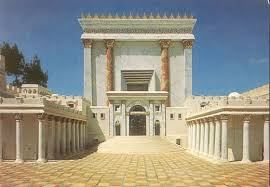 Respondan:Según el fragmento del tratado Brajot 30a del Talmud, ¿hacia qué dirección debe orientarse un judío cuando reza la tfilá “Amidá”?.………………………………………………………………………………………………………………...………………………………………………………………………………………………………………..¿Cómo habrá influido sobre los judíos que tres veces por día, durante todos los días, tuvieran que determinar en qué dirección está la Tierra de Israel y orientarse hacia ella al rezar?  .………………………………………………………………………………………………………………...………………………………………………………………………………………………………………..¿Qué efecto creen que produce en cada judío y en todo el pueblo de Israel que todos ellos orienten sus corazones hacia un único lugar?.………………………………………………………………………………………………………………...………………………………………………………………………………………………………………..Shmuel Yosef Agnón, escritor israelí que recibió el Premio Nobel de Literatura en 1996, expresó lo siguiente en su discurso de aceptación del premio, en la Ciudad de Estocolmo:  " Les diré quién soy, a quién habéis acordado sentar junto a vuestra mesa. Como resultado de la catástrofe histórica en que Tito, el emperador de Roma, destruyó Jerusalem e Israel fue exiliado de su tierra, nací en una de las ciudades del exilio. Pero siempre me he considerado a mí mismo como quien ha nacido en Jerusalem. En un sueño, en una visión nocturna, me veía a mí mismo parado con mis hermanos levitas en el Templo, entonando con ellos los cánticos de David, rey de Israel. [...] Es en virtud de Jerusalem que he escrito cuanto D’s ha puesto en mi corazón y en mi pluma.” 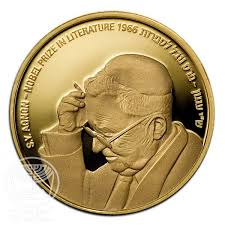 Respondan: ¿Qué relación encuentran el fragmento del discurso de Agnón y el texto del Talmud leído (Talmud Bablí, tratado Brajot, 30a  )?.………………………………………………………………………………………………………………...………………………………………………………………………………………………………………...………………………………………………………………………………………………………………...………………………………………………………………………………………………………………..